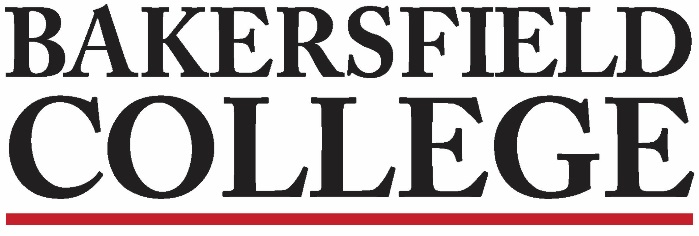 Accreditation and Institutional Quality (AIQ) CommitteeNovember 6, 20173:30 to 5:00 in Levinson 40Agenda1.Committee Members PresentBill Moseley, Jessica Wojtysiak, Todd Coston, Sondra Keckley, Talita Pruett, Janet Fulks, Kimberly Nickell, Liz Rozell, 2.Approval of Minutes – October 24thMinutes approved.5 minutes3.Assessment Report: BillAssessment continues to work to support the transition to eLumen. We are experiencing problems with the BC data that make the transition difficult, but the expectation is still that the transition will occur in Spring, 2018.5 minutes4.Program Review Report: KimProgram reviews are completed, and feedback has been shared. All but 3 program reviews were completed (1/3 may come in late).5 minutes5.Accreditation & ISER Report: LizThe third accreditation forum was a hit! The ISER team is planning Standard 4 to take place during College Council on December 2nd. The ISER team is also planning a spring forum that will cover all standards at the Delano campus. Accreditation will be a part of opening day in the spring.15 minutes6.Strategic Directions Report: Todd Todd was unable to attend. Jessica explained that the taskforce is meeting to develop sample initiatives and to plan how to communicate the process of crafting the initiatives to interested groups.15 minutes7.ACCJC Listening Session: JessicaOctober ACCJC Listening SessionAs a committee, AIQ will prepare for the site visit by watching ACCJC sessions and sharing materials gained through site visits and attendance at accreditation events. Bill will take the discussion lead on this video in the next meeting. Sondra volunteered a quiz and material she has. Liz suggested another ACCJC listening session for a future meeting.10 minutes8.Picture!We all look marvelous.10 minutes9.Wrap Up5 minutes